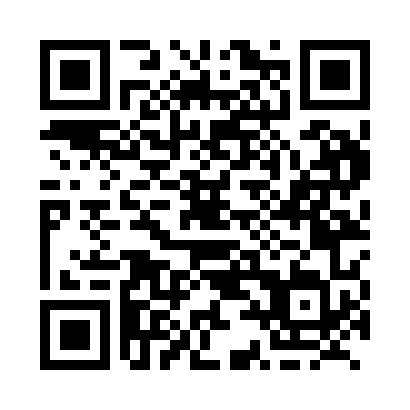 Prayer times for Griffin, Saskatchewan, CanadaWed 1 May 2024 - Fri 31 May 2024High Latitude Method: Angle Based RulePrayer Calculation Method: Islamic Society of North AmericaAsar Calculation Method: HanafiPrayer times provided by https://www.salahtimes.comDateDayFajrSunriseDhuhrAsrMaghribIsha1Wed3:415:3012:515:568:1310:022Thu3:385:2812:515:578:1410:043Fri3:365:2612:515:588:1610:074Sat3:335:2512:505:598:1710:095Sun3:315:2312:506:008:1810:116Mon3:285:2112:506:018:2010:147Tue3:265:2012:506:028:2110:168Wed3:235:1812:506:038:2310:199Thu3:215:1712:506:038:2410:2110Fri3:185:1512:506:048:2610:2311Sat3:165:1412:506:058:2710:2612Sun3:135:1212:506:068:2910:2813Mon3:115:1112:506:078:3010:3114Tue3:085:0912:506:088:3110:3315Wed3:065:0812:506:088:3310:3616Thu3:035:0712:506:098:3410:3817Fri3:015:0512:506:108:3610:4118Sat2:595:0412:506:118:3710:4319Sun2:575:0312:506:128:3810:4420Mon2:565:0212:506:128:3910:4521Tue2:565:0112:506:138:4110:4622Wed2:555:0012:506:148:4210:4623Thu2:554:5812:516:158:4310:4724Fri2:544:5712:516:158:4410:4825Sat2:544:5612:516:168:4610:4826Sun2:534:5512:516:178:4710:4927Mon2:534:5512:516:188:4810:5028Tue2:534:5412:516:188:4910:5029Wed2:524:5312:516:198:5010:5130Thu2:524:5212:516:198:5110:5131Fri2:524:5112:526:208:5210:52